REPERTOIRE DES  PISTES DE TRANSHUMANCE I – REGION DE KAYES :A - REPERTOIRE DES PISTES DE TRANSHUMANCE DE LA REGION DE KAYES (Pistes non balisées)I - A PARTIR DES CERCLES DE NIORO DU SAHEL ET DE DIÉMA POUR LE SUDPiste 1 : République Islamique de la Mauritanie- Ballé (Cercle de Nara)-Gunati-Koloko-Maréna-Kadega-More-Bagoéni-Seguelo-Mantala-Baya-Arsane-Habou-Mangara-Tonko-Balabougou-Torodo-Foulabougou-Diarrabala-Sagabara Morila-Diontifeda.Arsane-Marsabougou-Kalagnafo-Karahoulakawane-Dioumara-Sonrontikila-Ntékédibi-Moustafa-Sibanlo.Dioumara-Tokassigui-Ntilobani-Sanakorodian-Ntjikouna-Hédiou-Kinaba-Konsambougoukoro-Mérégna.Piste 2 : République Islamique de la Mauritanie-Ballé-Koréra Koré-Sagnata-Bitresif-Toudou-Ramé-Grouméra-Kamico-Bilibani-Dampa-Diéma-Madiga Sacko-Guéssébiné-Guémoukouraba-Sakora-Ngoudié-Boulado-Colombiné.Kourté-Lambé-Bandiougoula-Douga Dabaye-Néma-Massassiga-Mabourgué-Garambougou-Tinkaré-Ballandougou-Kaouta-Dionfa-Béréko-Gon Kourou-Bérédo-Moukari.Piste 3 : République Islamique de Mauritanie-Gogui-Troungoumbé-Mamoré-Diakaguédo-Kongo-Bougoudéré-Locial-Débo-Bionkolobougou-Bahamabougou-Gourdi-Fatao-Sitakoutoumou-Kourouminakalo-Banida (fleuve Baoulé).Piste 4 : République Islamique de Mauritanie-Gavinané-Simby-Makana-Fassoudébé-Guimbana-Setekala-Korèfoulbé-Diabidiala-Soma-Diagana-Diangounté Camara-Kaïnéra-Yari-Midièga-Kobokolo-Diébéné-Séféto-Banida (Fleuve Baoulé).II  - A PARTIR DU CERCLE DE YÉLIMANÉ Piste 1 : Touelzilzit (Mauritanie)-Oumoul Boro (Mali)-Awwas-Baskadji-Djiongaga-Djikadromou-Djiabougou kenenPiste 2 : Kardidi (village Malien situé à la frontière dans la frontière dans la commune de Tambakara)-Sikoubiré-Dogafery-DjiabougouMissira (Djandioubéra)-Lac MaguiKersignané-Komodindé-Lac MaguiPiste 3 : Touelzilzit (Mauritanie)-Oumoul Boro (Mali)-Alaïna-SénéwalyBandougoula-Vallée de TérékoléGoumbaïel-Djielmaïel-Awoïnat-Oumoul Boro et prennent soit la piste 1 ou 2Djielmaïel-Takoutalla-Mari N’tiamba-Sénéwaly-Djoncoulani-Sakaradji-Mongoro-Binalla-Dialaka-SégalaDjielmaïel-Keke-Kodjié-vallée de Térékolé-Topokoné-Yaguiné Banda-Koukou-Ségala.III - A PARTIR DU CERCLE DE KAYESPiste 1 : Mega (Mauritanie)-Touroula-Sambawessy-Aourou.Piste 2 : Mauritanie-Bilikouaté (Mali)-AourouKoussané-Ségala-Diamou-BafoulabéKoussané-Diandjoubéra-Ségala-Kayes central-SadiolaPiste 3 : Nioro-Yélimané-Diandjoubéra-Lac Magui-Ségala-DiamouPiste 4 : Nioro-Yélimané-Ségala-Diamou-Sadiola.Communes rurales : Falémé-Ambidédi :Piste 1 : (Axe principal) : Sénégal-Dacassénou (falémé)-Yatéla (sadiola)-Moussala(Axe secondaire) : Sénégal-Djindiè (Samé)-Farabana (Sadiola).Piste 2 :(Axe principal) : Sénégal-Diboli (Falémé)-Gouloumbo-Gadiadji-Guémou-Gouélé (Ambidédi)- Djindiè (Samé)- Farabana (Sadiola)-Moussala.Piste 3 :Mauritanie-Melga-Troula-Ambidédi RG-Boubel-Guémou-Gouélé (Ambidédi)-Djindiè (Samé)-Farabana (Sadiola).Communes rurales : Aourou-Ambidédi.Piste 1 :Mauritanie-Bilkoïté-Nagara-Téchibé-Boutingisse-Aïté-Aourou-KayesMauritanie-Bilkoïté-El Malouma-Dembadiarre- Boutingisse-Aïté-Aourou-KayesPiste 2 : Mauritanie-Bafara-Moussala (Koussané)-Monoback-Maure- Monoback-Sarakolé-Zéïna-Zévaze-KoussanéPiste 3 : Mauritanie-Léya-Nahali-Horégnéwa-Troula (Ambidédi)Commune rurale : Koussané:Piste 1 : El Guéleïta-Daba-Sobia-Hamo-Biladjimir-KoussanéCommune rurale : DiadioumbéraPiste 1 : Yélimané (Salaka)-Sadiading-Modji-Troun-Gangouma (Kontéla)-Salamou (Maréna-Diombougou)-Maréna-Banaya-Gabou-kersignané-Kayes-Sébétou-Babala (Sadiola)-Yatéla-Farabana-MoussalaPiste 2 : Yélimané (Komodinding)-Arguéïta-Sadiola-Kridjonba-Séro-Gangouma (Kontéla)-Salamou (Maréna-Diombougou)Yélimané (Komodinding)-Arguéïta-Sadiola-Kridjonba-Séro-Melo-Kandja-Tiguine (Ségala)-Diabadji-Ségala-ConsigaCommune rurale : DiamouPiste1 : Consiga-diadiéya-Ilimalo-Draméko-Makagna-Takoutala-Bouroukoun-Bagouko-Koladougué-Wassangara-SadiolaConsiga-diadiéya-Ilimalo-Draméko-Makagna-Takoutala-Bouroukoun-Bagouko-Koladougué-Doungué-Mahina (Bafoulabé)Makagna-le fleuve (sous le pont de Takoutala)-Kôda (hameau)-Bagamoura (hameau)-Fougara-Tamakara-Galougo-Mahina (Bafoulabé)Mare de Doro-Gaméra-Rive droit du fleuve (Lontou)-Fanga (Diamou)-Bagassi-Logo-Almamya-Makadingué-Logoba-le pont de TakoutalaPont de Kayes-Colline Fouti (embranchement)-le long des rails-Diamou-Tinkin-Wassangara Pont de Kayes-Colline Fouti (embranchement)-le long des rails-Diamou-Tinkin-Bouroukoun-Bagougo.B  -CARTE DE TRANSHUMANCE : Répertoire du PADESO.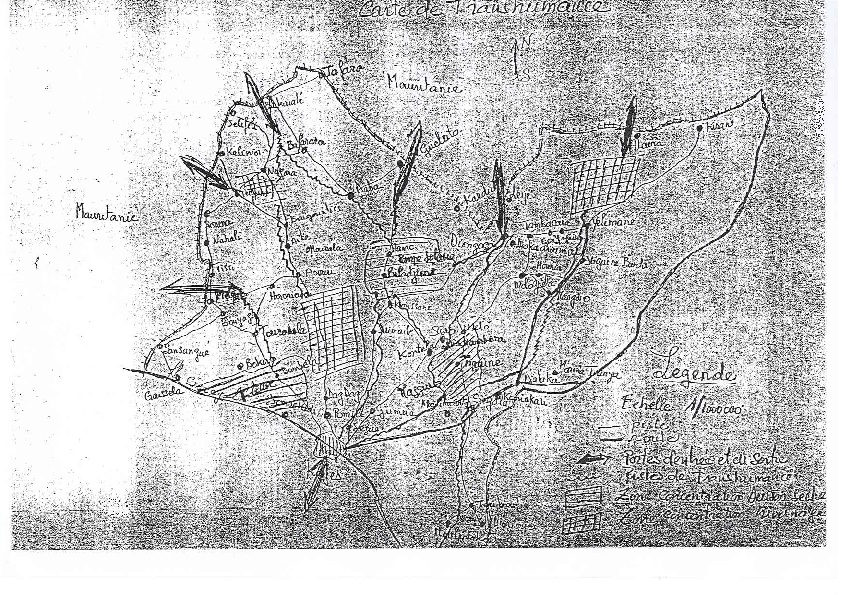 Selon la carte de transhumance du PADESO, les portes d’entrée et les gites d’étapes sont :Piste d’entrée et sortie de Séliféli  vers Kayes: gites d’étape : Biladjimi et Kayes ;Porte d’entrée et sortie de Melga vers Kayes : gites d’étape : Soumankidi et Kayes ;Porte d’entrée et sortie de Kalinioro vers Kayes : Gites d’étape : de teguessi-Aourou et Kayes.Porte d’entrée et sortie d’Elgueleta vers Kayes : Gites d’étape : biladjimi et Kayes ;Porte d’entrée et sortie de Kardia vers Kayes: Gites d’étape : biladjimi-Tiguine et KayesPorte d’entrée et sortie d’Alaïra vers Kayes : Gites d’étape : biladjimi-Tiguine et KayesA partir du Cercle de Kayes les animaux poursuivent leur itinéraire vers les localités du sud de la région. C  - CARTE DE TRANSHUMANCE : RÉPERTOIRE DU PADEPA-KS : (Pistes balisées)Bafoulabé : Piste de transhumance Bafoulabé                 Koundian :  longeur 125 Km, gites d’étapes : 13, points d’eau : 9,pâturages : 28.Piste de transhumance Diakon                Kontéla : longeur 125 Km, gites d’étapes : 8, points d’eau : 12, pâturages : 15.Kayes :Piste de transhumance Diadiéya                 Wassangara : longeur 72 Km, Piste de transhumance Bagougo                Bafoulabé : longeur 28 Km,Ces deux pistes ont en commun : gites d’étapes : 10, points d’eau : 9, pâturages : 10.Keniéba :Piste de transhumance Dialafara               Dabia : longeur 165 Km, Piste de transhumance Kassama : longeur 35 Km,Ces deux pistes ont en commun : gites d’étapes : 10, points d’eau : 18, pâturages : 18.Kita :Piste de transhumance Madina                Makono : longeur 217.40 Km, Piste de transhumance Koutouba                Madina : longeur 65.80 Km,Ces deux pistes ont en commun : gites d’étapes : 22, points d’eau : 29, pâturages : 20.NB : Des structures de surveillance et de contrôle existent dans les localités de la zone PADEPA-Ks. Celles des zones du nord méritent d’être redynamisées.D-CARTE DE TRANSHUMANCE : Répertoire ACIDEF : 147 Km de pistes matérialisées (Cercles de Kayes et Yélimané)Krémis-TopokanéSégala-MeilouNaé Peulh-KaoukaranéDigui-DagassenouE - CARTE DE TRANSHUMANCE : Répertoire ICD/BRACED (Nioro du Sahel) : 267 km de pistes baliséesPiste Ouest : Koriga-Kaniara : 98 KmPiste du centre : Débékourouba-Marcourta (Sandaré) : 93 KmPiste Est : Binéou-Fissourou à Kréma (KoréraKoré) : 76 Km.II – REGION DE KOULIKORO :III – REGION DE SIKASSO :Bougouni / Yanfolila : (non Balisées)Pistes N° 1 : Kéléya- Ouroun – Sido – Faragouanan- Bolo Fouta- Koloni- Gouana- Koussan – RCI/                                                RGK.Pistes N° 2 : Méridiéla -Dogo- Sido –Kokélé- Bougouni- Tiémala banimonitier- Garalo- Yinindougou- Sibirila-RCI.Pistes N° 3 :                                    ZantièbougouDoîla(koulikoro)-Domba – Sanso – Koumantou –Kébila –Kolondieba –Bougoula – Fakola- R C I.Pistes N° 4 : ouéléssebougou(kkro)- Sientoula – Danou – Wassouloubalé –Yanlankoro-soloba –Dialonfouta – RGK .Pistes N° 5 :Ouroun-Sientoula- Baya-Takandougou- Sankarani-RGK.Bougouni/Kolondièba  (non Balisées)Piste N° 1 :Mèna-kolondièba-Bougoula-Fakola- RCI.Piste N° 2 :Wola- koumantou- Mèna-Kolondièba- Bougoula-Fakola –RCI.Pistes N° 3 : Nièna (sko) –Tousséguéla- Kadiana-Nagalasso –Tiongui –RCI.Yorosso : balisées mais à réhabiliter Piste N° 1 : Marena-Tasso –Banga-Guana- Boura –Kian- B.F.Piste N° 2 : Marena(Gounoun Bare ) –Bagadina-Wakoungo-Koun –Koumé-Boura –Kouroumassala-Koloni –Yakrissoun-Mahou-BF .                                                                                 Solo-BFPistes N° 3 : Dorosso-(Koungoba) –Koumbia-Sindé-Sogoba-Djonkouna-Yakrissoun- Bamélékoro- Wafourouma-Wasso-Mahou-Sona- BF Pistes N° 4 : R. Ségou-Tèbèrè- Zangousso(kiffosso) –Yorosso –Nèrèsso-Koury-Gouélé-Diaramana-BF.Pistes N° 5 : R. Ségou-Kalédougou-Kiffosso I et II- Toro-1, 2, 3-Karagouroula-SIMONA-bENIGOROLA-Tondio –Palasso-Bésso- Tibi –Zérela-BF.Pistes N° 6 :      Vankuy-TOROSSO-Dé-Débélin-Wolon –Kalédougou-  BobolaZangasso (Koutiala).KOUTIALA : balisées mais à réhabiliter Piste N° 1 : Bobola zangasso-Nitiorosso-Bakarybougou-Sobleni-(san)-Kouniana-N’Togonasso-Sorobasso-Famousasso(Yogonogo)-Koumbri-Koutiala-Sincina-N’goutjina-Finkoloni-Koloto-Zangasso-Tosso-Djèrè-kouoro-Barrage (Sikasso).Piste N° 2 : Kintièri-M’pèssoba-Zantièla-Karagouanamalé-N’Tossoni-Toula-zéguésso-Konsséguéla-Niemina-Bougoro-Kéléni-Siémésso-Zéna-Kadowayala-Tiarankassédougou-Zangasso-Dièrè-Kouarobarage (Sikasso).Piste N° 3 : Kouniana-N’Togonasso-Kasola-Zéguésso-Gounkan-Nampossela-Bèrèsso-Farakoro-Molobala-Dialé-Watala-Filima-Tièrè-Burkina FasoSIKASSO : balisées mais à réhabiliterPiste N° 1 : Nièna- Kapolondougou-Natien-Lobougoula. Piste N° 2 :          Korobarage- Kléla-Fama-Kafouzela-Diomatènè-Sikasso-Kaboïla-Loulouni.KADIOLO : balisées mais  à réhabiliterPiste N°1 :Lobougoula (Sko)- Fourou-Diou-Dioumaténé-Misséni-pitiagoma-RCI                                                                                               Lougani-RCI Piste N°2 :Kocouna-Loulouni-Siécouroani-Fanidiama-Burkina Faso                                                                           RCIIV REGION DE SEGOU :Tamara-Sogoli-Dioro-Markala-Djibou-Toïma…(Macina et Ségou) ;Saye-Saro-Tonguè-Fatiné-Nonogo-Yolo-Tiby-Sokè-Togou-M’Bèbougou-Markala (Macina et Ségou) ;Katièna-Djouna-Boussin-Togou (Ségou) ;Saminè-Douga-PélenganaWèrèba-Markala (Ségou) ;Kombara-Macina-Kokry-Kolongo-Marakabougou-Saboula-Zanakoro-Siribala-Daouna-Gadji (Ségou et Macina) ;Sosé-Kombara-Macina-Monimpébougou-Tiény-Canal du Sud-Diambé-Alatona-Sélihary-Sokolo (Ségou-Niono) ;Kombara-Tiéma-Golomoussana-Santiguibougou-Karnabougou-Tiény (Macina) ;Piyo-Dianfaléna-Nanigo-Nimitala-Siko-Lougou-Sabèrékokodji-Brikoro (Macina) ;Sosé-Sansanding-Point.A-Témou-Ballé-Miciribougou-N’Doulonkèbougou-Farakoba-Dandougou (Ségou) ;Tomala-Siranikourou-Solongo (Ségou) ;Nadany-Bèlèbougou-Solongo-Toïma-Dandougou (Ségou) ;Binguèbougou-Diaka-Dougoufé-Fazongo-Souba-Nèguèbougou-Woïta-Bélen-N’Goudji (Ségou) ;Sibyla-Daharawèrè-Niougou-Dionfrongodakan-Dougabougou-Balé (Ségou) ;Cinzana-Faléma-Fayara-Banakourou-Dagozana-Dialabougouwèrè-Fakola-Dougouba-Markala (Ségou) ;Boussin-Timiny-Sagabougou-Niamadiana-Yasalamou-N’Dobougou-Tougou-COMATEX-Pélengana (Ségou)Diakoro-Missibougou-Kopèrela-Diakoro-Wèwo-Kougnin-Sorowélé (station du sahel)-Niono-Molodo-Falémougou-N’Godila (Niono) ;Tiémaba-N’Dala-Toulamba-Niono (Niono) ;Tomoba-Djoukoro-N’Djila-Hérémakono-Koye (Niono) ;Niono-Siribala-M’Béwani-Markala-Ségou-Banakoni-N’Gara-Dougoufé-N’Garna-Tamani-Séguéla-Koulikoro (Niono Ségou et Barouéli) ;Diaka-Tigony-Konobougou-Fana (Baroueli) ;Diaka-Tigomba-Djikani-Baroueli-Niansana-Koulikoro (Barouéli);Tamani-Baroueli-Konobougou-Dioila (Barouéli) ;Tésséréla-Tissala-Konobougou (Barouéli) ;Touna-Djina-Kontola-Diéna-Tasonna-Falo-Tiénabougou-Massigui (Dioila) (Bla);Yangasso-Kemeni-Soke-Dougouwolo-Wakoro-Bla-Niala-Konzambougou-N’Tolakoro-Niama-Tiénabougou-Massigui (Dioila) (Bla) ;Dougouwolo-Samaboko-Diaramana (Bla) ;Baramadougou-Fio-Tinèni-San (San) ;Ouan-Téné—Mansaran-Thio-San-Toura-Souroutouna-Kimparana-Kassorola-Moribila (San) ;Koïn-Sy-Titama-Adamabougou-Baramasso-Diakourouna (San);Téné-Kancinè-Yarani-Sandin-Tangna-Batrukuy-Torola-Sanikuy-Komparana-Bénibokoy-Marana (Tominian);Batrukuy-Hénékuy-Mandiakuy-Mafouné (Tominian):Timissa-Ouan-Bankas (Tominian).CERCLE COMMUNEVILLAGE DISTANCE/KmKoulikoroMeguetanDjanguinébougou, Niéyélé, Gouni, Madina, Fékoun24 kmKoulikoroNyaminaTamani – Nyamina –Tougoui – Sirakorola 110 kmKoulikoroDinandougou Tamato, Gounando, Fadjambougou,Djanguinébougou, Tiencoungo 45 kmKoulikoroDoumba Noumoubougou, Kénékelé; Sizani6 kmKoulikoroTougouni	Balaban, Tougouni, Barikoro, Kanika, Oula … 20 kmBanambaKibanKiban, Ouléni, kondo, Toubacoro- Seméne,Sébete -   NaraBanambaBoron Soya  - Mangassy – (vers)  MourdhiaBanambaToubacoroToubacoro,N’gounado,Sanga-  (vers)  SégouBanambaSamakéléDialado – Goniba (traversée fleuve) vers Bougouni   - ou ouélèssebougou. BanambaBanambaSirakorola – Koula – Dialakoroba - (vers) Kangaba ou   DioïlaDioilaNangola- wakoroZeta,Tièndo,Dioila, N’golobougou, Massigui- BougouniNangola-WakoroTiendo- zeta,N’gara, Kémékafo; Bouraba- Bougouni DiédougouFalo, Béléko, MénakignanKérélaKéréla , Diero, Tiendo, Dioila;N’gara, Kémékafo; Bouraba- BougouniGuéniékaTingolé, Falako, Susan- bougouniKangabaMaramandougou, , - Massaya République de Guinée90 kmKangabaSéléfougouSéléfougou90 kmKangabaKaran, Karan 90 kmKangabaBenkadiHabaladougou-Kenieba Kouremalé,  90 kmKangabaNarena,Balankomana 90 kmKangabaBalanbakama Balamassala 90 kmKangabaMinidian Kela 90 kmKangabaKaniogo Keniegoué 90 kmKangabaNouga Banankoro , djoulafoundo vers  R G90 kmKangabaKati  DiagoDianéguébougou (Sananfalani) Goro14DombilaKodialan – Djinidièbougou – Toulabougou – sadiè – Klanabougou – N’Galamadibo28Dio-gareSotoli – Magnambougou – Dio-gare10,5DoubabougouKodougou0,5KambilaFanafiècoro – Fanafiècoura – DianéguébougouSafo – Sonikegny – N’Gorogodji – Drall18,1KalifabougouTiéssébougou – Kalifabougou – Wassorola21,2YélékébougouGnizana – Koba – Meny – Koulinikoro – Fiah18OuélessébougouTiélé – Ouélessébougou20SanankorobaMountougoula, Komobila, Sanankoroba, et terminé par Kabé et Touréla40Bougoula Faraba, il continue vers Dialakoroba, par Sonia, ensuite vers Tourela, Korin, kandia, Frentoumou et DialakorobaSagabalaDouabougou, segué,Niamou,Mentebougou, Didiéni,Korokorodji, torobougou, kinto, Diaradjila,Sanakoro, Trakégné,Fassa, NgagnebougoukangabaTiafina,Diaradji – sombanikolokaniSagabala –Didiéni-kolokaniKounako-Sakalani-Tiékourala,Sagabala, – Bassala-Chièlè-Domodo-Diabakèbougou-Sanankoro-Est-Farabougou-Baraoulébougou- Dankolo,Torodofolo, Tao Tomo, tongoué70kmSebecoro 1Troukoumbé(Cercle de Nioro) les animaux traversent la commune de Sagabala en passant par : Maréna-Tiatoubougou-Kounlambougou-Sousou-Kakoïna-Tiafina,DiarradjiFakoubougousikoroni50kmGuihoyobougoudjiela ,kouroukola, damassassa, Kolonidji, Dilabadji, Trakégné,Bouloussé, Kosoumalé, Moribougou-Fassa100kmNaraKorongaKoronga – GoumbouNaraGuiréMacina – Niono – Guiré – Boudjiguiré – Sabari – Guéneîbé - N’Beurié - RIM. NaraFallouN’Galabougou – Fallou Digué – Tiéssamana – DiadiébougouNaraNiamanaN’Tomikoro – Niamana – Peulh –GringaléNaraDogofryFrontière RIM – Mali -Missira – Samoura – Djinguilé –Takaye – Diradia – Allahina – Dioroné – Kompo-ex –  Arrondissement de Djoumara/Commune de DiémaNaraDaboSompaga –Tiéfinbougou – Dochibougou – Agamine –Dilly –Dignan (Fallou).NaraNara Nara : Goumbou – N’Tomikoro – Yérékoulé – Madina Sylla – MadinaKgoro – Messala –  Toumboula - N’Gaï – Diadiébougou – Doubabougou – DidiéniNaraDillyFrontière RIM – Mali- Hammdallaye TOURE- Palaly –HamadyManna – Boulal – Boulangoupau – Ignan –  Diadiébougou – Sous-préfecture de Djoumara.NaraGuenéibéSabary – Gueneïbé – Togomiatt-Djirel.